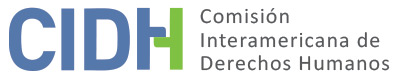 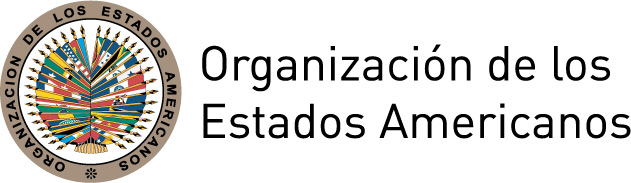 I.	DATOS DE LA PETICIÓN II.	TRÁMITE ANTE LA CIDHIII. 	COMPETENCIA IV. 	DUPLICACIÓN DE PROCEDIMIENTOS Y COSA JUZGADA INTERNACIONAL,  CARACTERIZACIÓN, AGOTAMIENTO DE LOS RECURSOS INTERNOS Y PLAZO DE PRESENTACIÓNV. 	HECHOS ALEGADOS La parte peticionaria  señala que en el año 2006 las presuntas víctimas fueron designadas como vocales del Consejo Nacional de la Judicatura (en adelante “CNJ”), de conformidad con la legislación aplicable en la fecha, luego de ganar concursos de merecimientos y oposición.  Indica que el 30 de octubre de 2006 la Corte Suprema de Justicia (en adelante “CSJ”) resolvió separar a las presuntas víctimas de sus cargos en el CNJ al considerar que éstas habían actuado en violación y desacato de una resolución dictada por el Tribunal Constitucional, la que ordenaba al CNJ realizar una convocatoria para la designación de jueces de la Corte Superior y los tribunales distritales de lo contencioso administrativo y de lo fiscal. Alega que esta decisión careció de fundamento pues las presuntas víctimas actuaron conforme a la ley al acatar una resolución dictada por el Juzgado Cuarto de lo Civil de Portoviejo en la que se concedía amparo constitucional contra la resolución del Tribunal Constitucional. Las presuntas víctimas presentaron recurso de amparo contra su separación, el  que fue concedido por el Tribunal Distrital de lo Fiscal el 6 de febrero de 2007 y confirmado por la Tercera Sala del Tribunal Constitucional el 22 de marzo de 2007.  Señala que en diciembre de 2008 dos de los otros vocales del CNJ, y una tercera persona, solicitaron a la Corte Constitucional para el Periodo de Transición una interpretación del artículo 232 de la nueva Constitución (la que había entrado en vigencia en octubre de 2008). Los solicitantes consideraron que la participación de las presuntas víctimas en el CNJ era contraria a este artículo por haber sido designados por entidades respecto a las cuales el Consejo debía ejercer control y regulación. El 1 de octubre de 2009 la Corte Constitucional emitió sentencia interpretativa determinando que, de acuerdo al artículo 232, las presuntas víctimas y sus suplentes se encontraban “incursos en la prohibición de continuar desempeñando sus funciones como vocales del Consejo de la Judicatura en Periodo de Transición”, ordenando que estos fueran reemplazados.El peticionario alega que la sentencia interpretativa constituyó un ataque contra la independencia judicial y fue el desenlace de una persecución contra las presuntas víctimas por parte de la CSJ y los otros vocales del CNJ (que respondían a ésta), quienes se encontraban descontentos con su decisión de acatar el amparo concedido por el Juzgado Cuarto de lo Civil de Portoviejo y con su éxito al obtener amparos constitucionales contra las acciones iniciadas en su contra. Considera que la decisión fue errada pues la prohibición del artículo 232 no era aplicable a la situación de las presuntas víctimas. Asimismoalega que, al removerlas mediante sentencia interpretativa y no un proceso administrativo, se violó el derecho de las presuntas víctimas a la defensa y al debido proceso pues no fueron convocadas para participar en el proceso de interpretación, pese a que la decisión afectaba sus derechos. El peticionario señala adicionalmente que se violó el derecho a la tutela judicial al no existir recursos contra la sentencia interpretativa. También aduce que se violó el artículo 9 de la Convención Americana al remover a las presuntas víctimas de sus cargos en base a una norma y un procedimiento de interpretación establecidos con posterioridad a su designación, agregando que la norma tenía como destinatario al nuevo Consejo de la Judicatura que sería designado bajo el nuevo orden constitucional y no el Consejo de la Judicatura “en transición” que integraban las presuntas víctimas.    El peticionario alega que la Sentencia Interpretativa es de última instancia y que no caben recursos contra ésta, sólo las solicitudes de ampliación o aclaración las que fueron presentadas pero, a la fecha de presentada la petición, no habían sido resueltas. Indica que, pese a que en teoría la sentencia interpretativa no está ejecutoriada por estar pendiente la resolución de estas solicitudes, la misma ha sido en efecto ejecutada y las presuntas víctimas han sido removidas de sus cargos. Por lo tanto, indica que los recursos internos se encuentran agotados. El Estado, por su parte, solicita que la petición sea declarada inadmisible con fundamento en el artículo 47 de la Convención Americana por ser manifiestamente infundada y no caracterizar los hechos expuestos violaciones a los derechos humanos. Señala que la acción de interpretación está establecida a nivel constitucional y permite a cualquier persona solicitar la interpretación de una norma constitucional. Indica que la Constitución adoptada en 2008 derogó o dejó sin efecto disposiciones emitidas con anterioridad, convirtiéndose algunas normas pre-constitucionales en inconstitucionales, debiéndose acatar los nuevos requisitos para ser vocales del Consejo de la Judicatura. Alega que la designación de las presuntas víctimas como vocales fue en base a requisitos de la Constitución que dejó de estar en vigencia y que el cambio de norma constitucional, no violó ningún derecho. Considera que, al emanar de la voluntad popular democrática, la nueva Constitución debe contar con un presunción “iuris tantum” de validez convencional.También señala que la cesación de las presuntas víctimas fue el resultado de un dictamen interpretativo de carácter vinculante general y que no se trató de una destitución ni puede equipararse a la aplicación de una sanción. Considera que los alegatos del peticionario se limitan a su inconformidad con la sentencia interpretativa emitida por la Corte Constitucional y que su intención es que la Comisión actúe como una “cuarta instancia”, en contravención a su naturaleza subsidiaria. También indica que las decisiones previamente adoptada por la Corte Suprema de Justicia en contra de las presuntas víctimas no vulneraron sus derechos en ninguna forma, estando demostrado que estas tuvieron acceso a los recursos establecidos en la legislación y obtuvieron decisiones favorables a sus intereses. VI.	ANÁLISIS DE AGOTAMIENTO DE LOS RECURSOS INTERNOS Y PLAZO DE PRESENTACIÓN El peticionario ha indicado que la sentencia interpretativa que resultó en que las presuntas víctimas fueran removidas de sus cargos fue una decisión de única instancia contra la que no procedía ningún tipo de recurso. El Estado no ha indicado que existan recursos a nivel doméstico que pudieran proceder contra esta sentencia. Por lo tanto, la Comisión estima aplicable la excepción contenida en el artículo 46(2)(a) de la Convención Americana. Tomando en consideración que la sentencia interpretativa fue emitida el 1 de octubre de 2009 y la petición presentada el 3 de noviembre del mismo año, la Comisión estima que la petición fue presentada dentro de un plazo razonable en los términos del artículo 32(2) de su reglamento.    VII.	ANÁLISIS DE CARACTERIZACIÓN DE LOS HECHOS ALEGADOSLa Comisión considera que de ser probado lo alegado por el peticionario respecto a que las presuntas víctimas fueron sujetas a una destitución fundada en la ilegítima aplicación retroactiva de una norma y realizada sin seguirse el debido proceso, esto podría caracterizar violaciones a los derechos contenidos en los artículos 8 (garantías judiciales), 9 (principio de legalidad y de retroactividad), 23 (derechos políticos), 25 (protección judicial) y 26 (derechos económicos, sociales y culturales) de la Convención Americana en relación con sus artículo 1.1. (obligación de respetar derechos)VIII. 	DECISIÓNDeclarar admisible la presente petición en relación con los artículos 8, 9, 23, 25 y 26 de la Convención Americana en relación con su artículo 1.1.Notificar a las partes la presente decisión; continuar con el análisis del fondo de la cuestión; y publicar esta decisión e incluirla en su Informe Anual a la Asamblea General de la Organización de los Estados Americanos.	Aprobado por la Comisión Interamericana de Derechos Humanos a los 3 días del mes de julio de 2019.  (Firmado): Esmeralda E. Arosemena Bernal de Troitiño, Presidenta; Joel Hernández García, Primer Vicepresidente; Antonia Urrejola Noguera, Segunda Vicepresidenta; Margarette May Macaulay, Francisco José Eguiguren Praeli, Luis Ernesto Vargas Silva y Flávia Piovesan, Miembros de la Comisión.	Parte peticionaria:Jorge Sosa Meza:Xavier Arosemena Camacho y Rosa Cotacachi NarvaezEstado denunciado:EcuadorDerechos invocados:Artículos 8 (garantías judiciales), 9 (principio de legalidad y de retroactividad) y 25 (protección judicial) de la Convención Americana Sobre Derechos Humanos en relación con su artículo 1.1. (obligación de respetar derechos)Presentación de la petición:3 de noviembre de 2009Notificación de la petición al Estado:27 de enero de 2015Primera respuesta del Estado:27 de mayo de 2015Observaciones adicionales de la parte peticionaria:5 de mayo de 2017Observaciones adicionales del Estado:12 de diciembre de 2017Competencia Ratione personae:SíCompetencia Ratione loci:SíCompetencia Ratione temporis:SíCompetencia Ratione materiae:Sí, Convención Americana (depósito del instrumento de ratificación realizado el 28 de diciembre de 1977)Duplicación de procedimientos y cosa juzgada internacional:NoDerechos declarados admisibles:Artículos 8 (garantías judiciales), 9  (principio de legalidad y de retroactividad), 23 (derechos políticos), 25 (protección judicial) y 26 (derechos económicos sociales y culturales) de la Convención Americana sobre Derechos Humanos en relación con su artículo 1.1. (obligación de respetar derechos)Agotamiento de recursos internos o procedencia de una excepción:Sí, aplica la excepción contenida en el artículo 46.2a de la Convención Americana  Presentación dentro de plazo:Sí, en los términos de la sección VI